Составитель: Лукьянова И.А. – библиографинформационно-библиографического отдела МБУК  «ЦМБ»Наш адрес:  Московская область,г. Наро-Фоминск,ул. Ленина, д. 16, МБУК «ЦМБ»Телефон: 8(496)343-99-10Электронная почта: nf-cmb@yandex.ruСайт: cmb-nf.myl.ru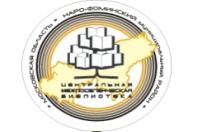 Муниципальное бюджетное учреждение культуры«Центральная межпоселенческая библиотекаНаро-Фоминского муниципального района»Информационно-библиографический отдел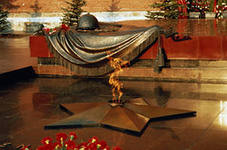 Герои Отечества в битве под МосквойРекомендательный список литературыНаро-Фоминск2012г.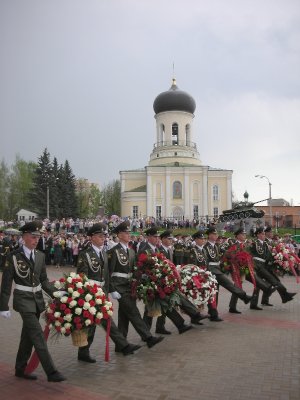   Они и в бронзе, и в граните                          Стоят у мира на виду.       Потомки! Память сохраните О тех, кто победил войну…                                        Анатолий Байков,               Участник Великой Отечественной войны12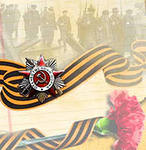                                 Под Москвой.1941                              В дыму пожаров тонет даль седая.              Широк великой битвы разворот.                           Колонны танков, с флангов наседая,                                                                                                                                                                                                                                                           Неудержимо движутся вперед.                         Саперы ищут под хрустящим снегом                        Чужих сапер коварные следы.                             Из белой рощи конница набегом                                                                                                                                                              Врубается в орущие ряды.                          И пехотинцы в грохоте орудий                Идут, не наклоняя головы.                              Запомни их, товарищ! Эти люди                                                                                                                                                                                                                                                                                                                                                                                                                                Фашистов отогнали от Москвы.     Софье Кревс1Уважаемые читатели!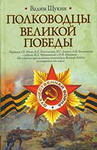      В истории Великой Отечественной войны сражение за Москву занимает исключительное место. Разгром немецко-фашистской армии, не знавшей поражений в порабощении Европы, показал миру воинское мастерство, героизм и стойкость, патриотизм и мужество воинов и жителей Москвы и Московской области.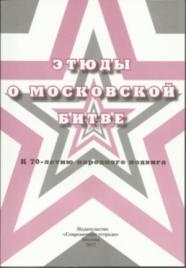      В декабрьские дни отмечается 71 годовщина контрнаступления советских войск под Москвой (1941 г.) и освобождения города Наро-Фоминска от фашистских захватчиков. Информационно - библиографический отдел предлагает вашему вниманию рекомендательный список литературы  «Герои Отечества в битве за Москву». Здесь представлены книги из  краеведческого фонда нашей библиотеки, поступившие за последний период, которые раскрывают героизм нашего народа в великой битве и рассказывают о  военных событиях, происходивших на территории нашего района и города Наро-Фоминска в те лихие дни.    Особое внимание в списке предлагаемой литературы  отводится многотомному  справочно-информационному изданию «Книга памяти. Они погибли под Москвой. 1941-1945 гг.» и военно-историческому изданию в трех книгах «О тех, кто победил войну».    О  героях Московской битвы написано много книг самыми разными авторами – полководцами и рядовыми участниками войны, историками и военными специалистами, писателями и журналистами. Эти книги   представлены в алфавите авторов и заглавий.     Данное издание рассчитано на широкий круг читателей.2   Щукин, В.Т. Полководцы Великой Победы / Вадим Щукин. – М. : АСТ: Астроль, 2010. – 508, [4] с.: ил.    Новая книга современного писателя-историка В.Щукина посвящена маршалам Г.К.Жукову, А.М.Василевскому, К.К.Рокоссовскому и другим прославленным полководцам Великой Победы.     Этюды о Московской битве. К 70-летию великого подвига. – М. : Современные тетради, 2011. – 312 с. : ил.    Книга «Этюды о Московской битве» посвящена 70-летию широкомасштабного сражения Великой Отечественной войны – Московской битве (30.09.1941 – 20.04.1942), которая развеяла миф о непобедимости гитлеровского нашествия, а также предопределила блестящие победы в ходе всей войны.    В книге публикуются заметки о великих личностях, оставивших свой след в отечественной истории, рассказывается о героической славе городов Подмосковья, о людях, судьбах которых предрешила война, приведены некоторые архивные документы. В «Этюдах о Московской битве» дается принципиальная оценка фальсификации истории, раскрывается мужество, стойкости и героизм нашего народа.11      Жукова, М. Г. Маршал Жуков - мой отец /  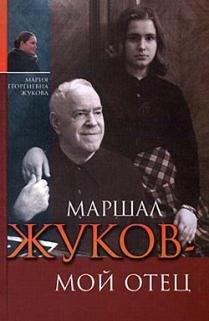 М. Г. Жукова. – М. : Сретенский монастырь, 2009. – 208 с. : ил.     Воспоминания младшей дочери маршала Г. К. Жукова Марии Георгиевны Жуковой, члена Союза писателей России рисуют живой образ непобедимого полководца, сумевшего в безбожные времена сохранить сердце православного христианина. Книга написана простым языком и предназначена для широкого круга читателей.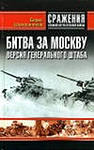     Шапошников, Б.М. Битва за Москву. Взгляд из Генштаба / Б.М. Шапошников. – М. : Яуза, Эксмо, 2005. – 640 с. – (Сражения ВОВ).     Книга описывает одно из важнейших сражений Великой Отечественной войны - битву за Москву, начиная с событий октября 1941 г. до стабилизации линии фронта после советского контрнаступления в конце января - начале февраля 1942 г. Она была первый раз издана еще до окончания войны, в 1943 году.     Маршал Шапошников анализировал бои под Москвой по горячим следам событий, будучи свободен от появившихся позднее мифов и объяснений тех или иных фактов задним числом, подробно описывает то,  как развивались сражение, его внутренние механизмы: маневр войсками вдоль фронта и из глубины, использовавшиеся сторонами тактические приемы. Перед читателями проходит профессионально описанная картина того, как вермахт был остановлен у Москвы, а затем отброшен на сотни километров от города.10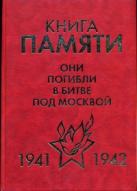        Книга памяти «Они погибли в битве под Москвой. 1941- 1942 гг.»   Справочно-информационное издание. Т.1 «А». –  Московья, 2009. – 448 с.       Книга памяти «Они погибли в битве под Москвой. 1941- 1942 гг.»   Справочно-информационное издание. Т. 2 «Б».  –   Московья, 2009. – 648 с.      Книга памяти «Они погибли в битве под Москвой. 1941- 1942 гг.»   Справочно-информационное издание. Т. 3. «В». – Московья, 2010. – 492 с.      Книга памяти «Они погибли в битве под Москвой. 1941- 1942 гг.»   Справочно-информационное издание. Т. 4. «Г». – Московья, 2010. – 600  с.      Книга памяти «Они погибли в битве под Москвой. 1941- 1942 гг.»   Справочно-информационное издание. Т. 5. «Д-Е». – Московья, 2011. –  456 с.      Книга памяти «Они погибли в битве под Москвой. 1941- 1942 гг.»   Справочно-информационное издание. Т. 6. «Ж-З, И». – Московья, 2011. – 600  с.     К 70-летию Московской битвы Правительство Московской области по распоряжению Губернатора области героя Советского Союза Б.В. Громова выпустили  справочно-информационное издание «Книга памяти. Они погибли под Москвой. 1941-1942 гг.» Книга издана  ГАУ МО «Издательский дом «Московия».     Настоящая книга посвящена памяти воинов, погибших в боях, умерших от рани болезней и пропавших без вести в период смертельной схватки с фашизмом в битве под Москвой в 1941 – 1942 гг.     В предисловии к каждому тому (книга выходит с фамилиями павших в алфавитном порядке) публикуется обращение Губернатора Московской области, в котором, в частности, говорится: «На подмосковной земле до сих пор ведется поисковая работа по установлению неизвестных воинских захоронений и увековечению имен защитников Москвы. В память о погибших воинах в Подмосковье на братских и одиночных могилах воздвигнуто более 700 памятников и мемориальных комплексов. Одним из памятников нашего всеобщего уважения и преклонения перед подвигом павших будет книга «Они погибли в битве под Москвой 1941—1942 гг." В этом многотомном издании поименно названы воины, павшие и похороненные на подмосковной земле… Хочу выразить особую благодарность всем тем, кто взял на себя высокий 3нравственный долг — вернуть потомкам из небытия имя каждого воина, защищавшего, не жалея жизни, столицу нашей Родины — Москву. Перед вами книга о погибших защитниках Москвы.     Вчитайтесь в эти имена и, возможно, вы узнаете своего близкого человека. Раньше многие имена были безвестны. Теперь они с нами.
     Перед светлой их памятью мы склоняем наши головы».
     Издание рассчитано на широкий круг читателя.     Окулова Т.А.  О тех, кто победил войну... Кн. 1. На этом рубеже : воен. – ист. изд./ Сост. Татьяна Александровна Окулова. – М.: Империум Пресс, 2005. — 288 с., ил.  – (Посвящается 60-летию победы Совет. народа в Вел. Отечеств. войне).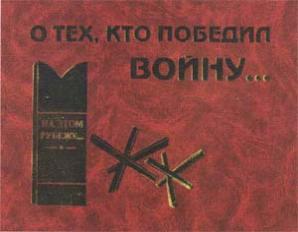     Двухтомник рассказывает о сражениях Великой Отечественной войны, в которых принимали участие жители Наро-Фоминского района.В первой книге отражены события, происходившие в октябре 1941 – январь 1941 года, когда на Наро-Фоминском направлении шли кровопролитные бои. Впервые публикуется большое число архивных документов и воспоминаний участников и очевидцев. Богатый иллюстративный материал включает более двухсот фотографий, карт и схем, большинство из них сделано во время описываемых событий.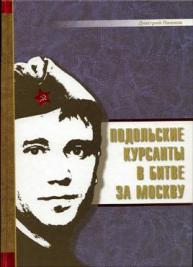     Окулова, Т. А.  О тех, кто победил войну. Кн. 2. Никто не забыт: воен. – ист. изд. / Сост. Татьяна Александровна Окулова. – М.: Империум Пресс», 2006. – 192 с.: ил. . – (Посвящается 60-летию победы Совет. народа в Вел. Отечеств. войне).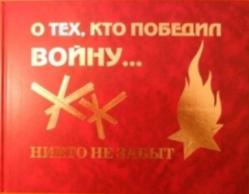      Вторая книга издания посвящена работе учреждений и общественных организаций Наро-Фоминского района по увековечиванию и сохранению памяти о происходивших здесь боях и земляках – участниках Великой Отечественной войны.Иллюстрированный  материал включает около двухсот цветных фотографий, в том числе – снимки всех памятников, связанных с Великой Отечественной войной, установленных на территории Наро-Фоминского района.4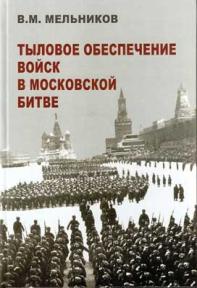 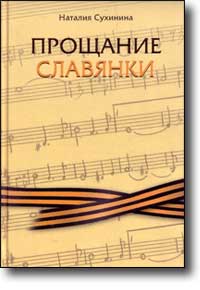      Сухинина, Н. Е. Прощание славянки: документальная повесть / Н. Е. Сухинина. – Яхрома : Алаваст, 2008. – 268 с. : ил.     «Прощание славянки» - документальная повесть, рассказывающая о непростых судьбах детей Великой Отечественной Войны. Не наигравшиеся, не начитавшиеся вдоволь сказок, не успевшие пресытиться докучливой родительской опекой - всё это о них, детях войны. Главный герой повести Виктор Гладышев - один из этих детей. Человек сложной, порой драматической судьбы. Ещё до начала войны семья Вити, где было шестеро детей, лишилась матери. Великая Отечественная Война отняла последнюю опору детей - любимого отца. Всю жизнь Виктор Гладышев берёг в душе образ своего отца, а марш «Прощание славянки», впервые услышанный маленьким Витей на вокзале во время прощания с отцом, уходящим на фронт, определил его дальнейшую жизнь и профессию. Сироты Гладышевы прошли через все испытания военного лихолетья - оккупацию, плен, голод, холод, унижения. Они  вынесли многое, но не уронили человеческого достоинства.     Панков, Д.Д.  Подольские курсанты в битве за Москву: военно-историческая хроника / Д.Д. Панков. – М. : Московья, 2008. – 192 с.: ил. – (Воинская слава).     Книга Д.Д. Панкова рассказывает о мужестве и героизме курсантов, командиров, политработников подольских пехотного и артиллерийского училищ в битве за Москву осенью 1941 года.9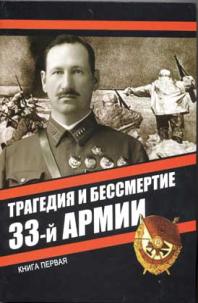         Мельников, В. М. Трагедия и бессмертие 33-й армии. Кн. 1. /   В. М. Мельников. – М. : Патриот, 2006. – 638 с. : ил.     Книга посвящена героическим воинам 33-й армии, которые остановили в 1941-м гитлеровцев, рвавшихся к Москве, а затем освободили территорию Наро-Фоминского района Московской области. Значительное место уделено прорыву 33-й армии к Вязьме, судьбе прославленного командарма М. Г. Ефремова. В книге публикуется большое количество новых архивных документов.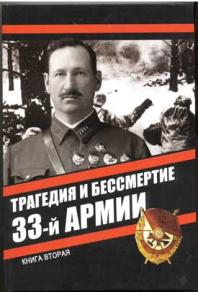      Мельников, В. М. Трагедия и бессмертие 33-й армии. Кн. 2. /   В. М. Мельников. – М. : Патриот, 2006. – 719 с. : ил.8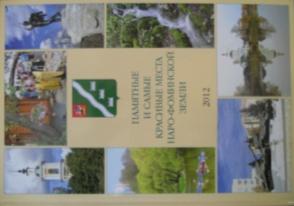     Окулова, Т. А.  О тех, кто победил войну. Кн. III. На всех фронтах: воен. – ист. изд. /  Сост. Татьяна Александровна Окулова. – М.: Империум Пресс, 2007. – 464 с. : ил. – (Посвящается 60-летию победы Совет. народа в Вел. Отечеств. войне).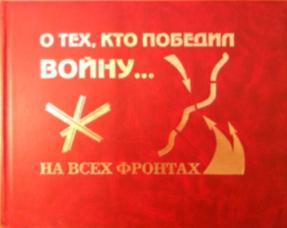     Третья книга издания посвящена жителям Наро-Фоминского района – ветеранам Великой Отечественной войны. События 1941 – 1945 года предстают в рассказах более пятисот участников и очевидцев. В книгу включена информация о наших земляках, удостоенных званием Героя Советского Союза, о тех, чьими именами названы улицы в городах и поселках Наро-Фоминского района и о военных орденах и медалях, которыми были награждены нарофоминцы.Книга иллюстрирована как современными, так и многими военными фотографиями из музеев и личных альбомов.      Комаровский, Ю.В.  Памятные и самые красивые места Наро-Фоминской земли. / Юрий Владимирович Комаровский. – Можайск, 2012. – 158 с.: ил.    Предлагаемая читателю книга рассказывает о достопримечательностях Наро-Фоминской земли – древней, героической и красивой.Она задумывалась и воплощалась, когда не было еще принято решение об изменении границ Наро-Фоминского района и передаче части территории Москве. Но в историческом, культурном, экономическом и социальном плане «новые москвичи» еще долго будят ощущать себя причастными к родному Наро-Фоминскому району.Уверены, что после знакомства с этой книгой, вы захотите посетить заинтересованные вас уголки Наро-Фоминской земли. Книга рассчитана на широкий круг читателей.5     Мельников, В.М.  Битва за Москву : хроника боевых действий на рубеже кирпичный завод – Горчухино – Атепцево – Слизнево – Чичково – Каменское – Клово – Мельниково – Романово – Рыжково; освобождение Боровска и Вереи (октябрь 1941 – январь 1942) / В.М. Мельников, священник Александр Ильинов. – с. Каменское : Никольская церковь в Каменском, 2008. – 180 с. : ил.    В книге хронологической последовательности рассказывается о боевых действиях в битве под Москвой на рубежах   Наро-Фоминского района. Здесь указаны даты освобождения населенных пунктов, захоронения воинов, павших в боях 1941 года, список жителей населенных пунктов, отдавших свою жизнь в Великой Отечественной войне. Книга рассчитана для широкого круга читателей.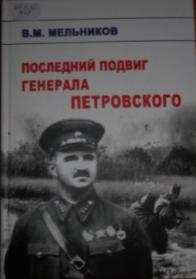 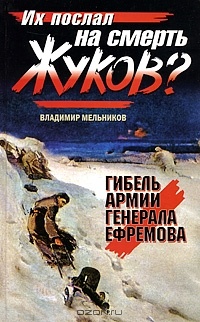       Мельников, В. М. Их послал на смерть Жуков? Гибель армии генерала Ефремова / В. М. Мельников. – М. : Яуза, Эксмо, 2009. – 736 с. – (Великие трагедии Великой войны).     Незадолго до смерти Г.К.Жуков сказал: "История Великой Отечественной войны абсолютно неправдоподобна. Это не история, которая была, а история, которая написана. Кого надо прославить, о ком надо умолчать…" Одной из таких полузабытых трагедий, о которой предпочитали молчать и советская пропаганда, и сам Маршал Победы, была гибель весной 1942 года в "котле" под Вязьмой 33-й армии генерала Ефремова. Виновником этой катастрофы теперь все чаще называют Жукова, сначала настаивавшего на рискованной операции, затем возражавшего против своевременного вывода армии из окружения, а после разгрома обвинившего во всем ее командарма, с которым у Георгия Константиновича были, мягко говоря, натянутые отношения. Обоснованы ли 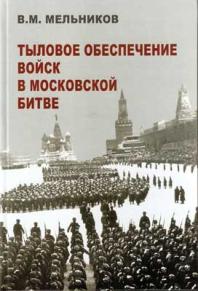 6обвинения в адрес Жукова? В чем подлинные причины катастрофы? И можно ли было ее избежать? Ответы на все эти вопросы Вы найдете в данной книге, автор      которой много лет буквально по крупицам собирал любую доступную информацию, архивные материалы и свидетельства очевидцев, чтобы подробно, по дням и минутам, восстановить подлинную историю подвига и трагедии 33-й армии.     Мельников, В. М. Последний подвиг генерала Петровского / В. М. Мельников. – М. : Патриот, 2011. – 447 с.: ил. - (Отчизны верные сыны).     Герой книги Леонид Григорьевич Петровский – человек интересной, но сложной и трагичной судьбы, сын старого большевика, соратника В. И. Ленина. Воины 63-го стрелкового корпуса под командованиемЛ. Г. Петровского уже в первые недели войны покрыли себя неувядаемой славой. В книге подробно рассказывается о боевых действиях частей корпуса в районе Рогачева и жлобина в июле-августе 1941 года, обстоятельствах гибели легендарного генерала.     Мельников, В. М. Тыловое обеспечение войск в Московской битве / В. М. Мельников. – М. : Патриот, 2008. – 407 с.: ил.     Книга посвящена анализу и обобщению деятельности государственных и военных органов управления СССР по всестороннему обеспечению боевых действий советских войск в Московской битве. Автор формулирует выводы, которые показывают, что богатейший опыт тылового обеспечения войск в битве под Москвой не потерял своего значения в наше время. В труде публикуется большое количество архивных документов.7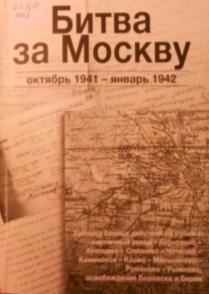 